Candidato/aCurriculum VitaeCasellario GiudizialeVito AitaFileFileJohnny Frank BaldoniFileFileMaria Rosaria BelmonteFileFileRosa Maria CaponeFileFileValerio CastigliaFileFileVincenzo CicaleseFileFilePantaleone Cioffi (detto Gino)FileFileRosa Anna Di BellaFileFileTommaso Di RosarioFileFileDavide FerraraFileFileRossella GallottaFileFilePierino InfanteFileFileMarilena MannaFileFileNicola MaranoFileFileDaniele MarraFileFileMafalda MasilloFileFilePaola MassarelliFileFileLucia NigroFileFileRoberto PalladinoFileFileAntonio RistalloFileFileMaria Carmela RosaniaFileFileAlessandra SantimoneFileFileGiovanni TarantinoFileFileChiara TenzaFileFile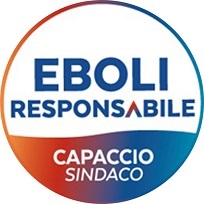 